                                                                                                                                                                                               شعبة مهارات البحث ومصادر المعلومات                                                                                                                                                                                                   المرحلة الثانوية  (  نظام المسارات  )                                                                                                                                                                                                     الوحدة :  الرابعة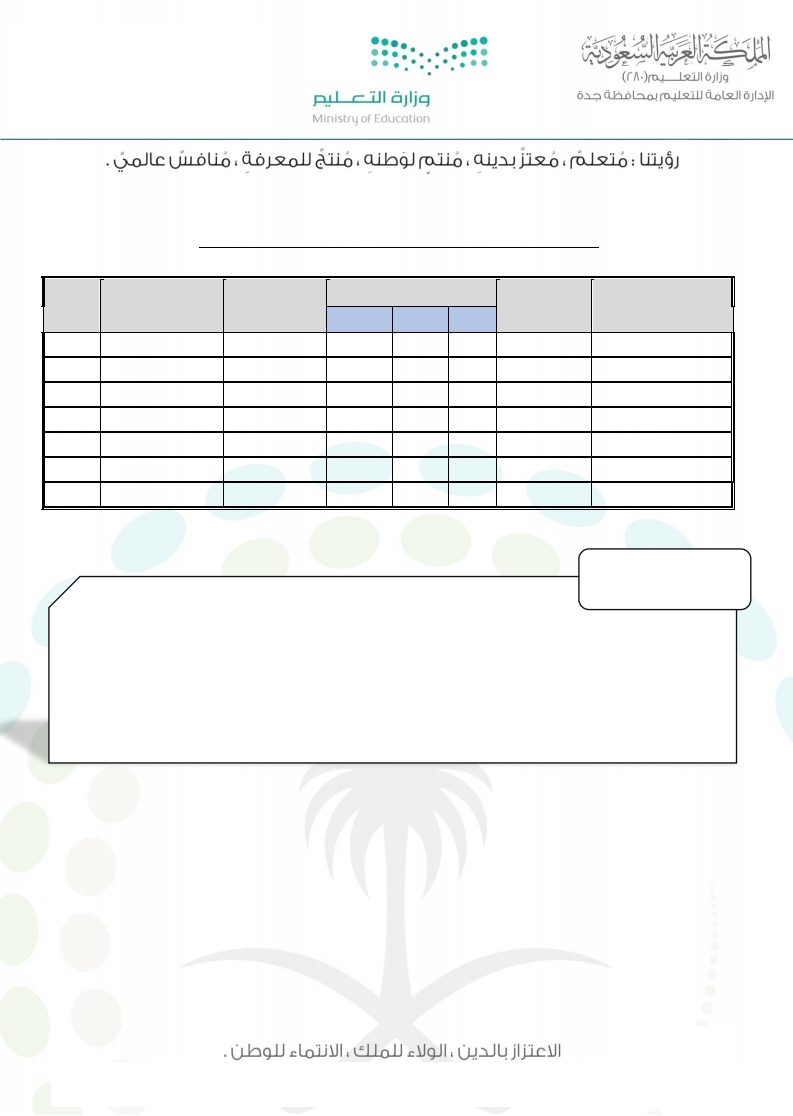 أسئلة الاختيار من متعدد أسئلة الاختيار من متعدد أسئلة الاختيار من متعدد أسئلة الاختيار من متعدد أسئلة الاختيار من متعدد 1تُعرف بأنها كافة أنواع الأجهزة والبرامج المستخدمة في تسجيل وتنظيم وتجهيز وتخزين واسترجاع وبث المعلومات :تُعرف بأنها كافة أنواع الأجهزة والبرامج المستخدمة في تسجيل وتنظيم وتجهيز وتخزين واسترجاع وبث المعلومات :تُعرف بأنها كافة أنواع الأجهزة والبرامج المستخدمة في تسجيل وتنظيم وتجهيز وتخزين واسترجاع وبث المعلومات :تُعرف بأنها كافة أنواع الأجهزة والبرامج المستخدمة في تسجيل وتنظيم وتجهيز وتخزين واسترجاع وبث المعلومات :أتقنية المعلوماتبحفظ المعلوماتجمصادر المعلومات دتضخم المعلومات2من أهم اساليب البحث عن المعلومات في الإنترنت :من أهم اساليب البحث عن المعلومات في الإنترنت :من أهم اساليب البحث عن المعلومات في الإنترنت :من أهم اساليب البحث عن المعلومات في الإنترنت :أالبريد الإلكترونيبالبحث في مصادر المعلوماتجالبث الإنتقائي للمعلومات دالوصول المباشر من خلال عناوين المواقع 3هي مجموعة من الأدوات التي تنظم مصادر المعلومات في فئات موضوعية وهي أصغر محركات البحث :هي مجموعة من الأدوات التي تنظم مصادر المعلومات في فئات موضوعية وهي أصغر محركات البحث :هي مجموعة من الأدوات التي تنظم مصادر المعلومات في فئات موضوعية وهي أصغر محركات البحث :هي مجموعة من الأدوات التي تنظم مصادر المعلومات في فئات موضوعية وهي أصغر محركات البحث :أالوصول المباشر من خلال عناوين المواقعبالبحث في الأدلة الموضوعية جالبحث من خلال محركات البحث دالبحث في الكتب 4برنامج لإدارة المكتبات يُمكّن المكتبة من تنظيم كل اعمالها الفنية، يسمى برنامج :برنامج لإدارة المكتبات يُمكّن المكتبة من تنظيم كل اعمالها الفنية، يسمى برنامج :برنامج لإدارة المكتبات يُمكّن المكتبة من تنظيم كل اعمالها الفنية، يسمى برنامج :برنامج لإدارة المكتبات يُمكّن المكتبة من تنظيم كل اعمالها الفنية، يسمى برنامج :أاليسيربالحاسوبجالإعارة دالتصنيف6تُعد من أكثر خدمات الإنترنت المعلوماتية تداولاً بين متسخدمي الشبكة نظراً لأهميتها في إنجاز كثير من الأعمال :تُعد من أكثر خدمات الإنترنت المعلوماتية تداولاً بين متسخدمي الشبكة نظراً لأهميتها في إنجاز كثير من الأعمال :تُعد من أكثر خدمات الإنترنت المعلوماتية تداولاً بين متسخدمي الشبكة نظراً لأهميتها في إنجاز كثير من الأعمال :تُعد من أكثر خدمات الإنترنت المعلوماتية تداولاً بين متسخدمي الشبكة نظراً لأهميتها في إنجاز كثير من الأعمال :أالإنستقرامبخدمة smsجخدمة الملخص الوافي RSSدالبريد الإلكتروني 7تتميز بعض المكتبات بإمكانية الرد على اسئلة المستفيدين بعد تعبئة النموذج المخصص لذلك عبر البريد الإلكتروني تسمى بخدمة  :تتميز بعض المكتبات بإمكانية الرد على اسئلة المستفيدين بعد تعبئة النموذج المخصص لذلك عبر البريد الإلكتروني تسمى بخدمة  :تتميز بعض المكتبات بإمكانية الرد على اسئلة المستفيدين بعد تعبئة النموذج المخصص لذلك عبر البريد الإلكتروني تسمى بخدمة  :تتميز بعض المكتبات بإمكانية الرد على اسئلة المستفيدين بعد تعبئة النموذج المخصص لذلك عبر البريد الإلكتروني تسمى بخدمة  :أالإحاطة الجاريةبالبث الإنتقائي للمعلومات جالمرجعية الإلكترونية دالبث المباشر للمعلوماتاسئلة الصواب والخطأ اسئلة الصواب والخطأ اسئلة الصواب والخطأ اسئلة الصواب والخطأ اسئلة الصواب والخطأ ضع علامة (✅) أمام العبارة الصحيحة وعلامة (❎) أمام العبارة الخاطئة ثم ظلل الحل في نموذج الإجابةضع علامة (✅) أمام العبارة الصحيحة وعلامة (❎) أمام العبارة الخاطئة ثم ظلل الحل في نموذج الإجابةضع علامة (✅) أمام العبارة الصحيحة وعلامة (❎) أمام العبارة الخاطئة ثم ظلل الحل في نموذج الإجابةضع علامة (✅) أمام العبارة الصحيحة وعلامة (❎) أمام العبارة الخاطئة ثم ظلل الحل في نموذج الإجابةضع علامة (✅) أمام العبارة الصحيحة وعلامة (❎) أمام العبارة الخاطئة ثم ظلل الحل في نموذج الإجابة1بإستخدام التقنية الحديثة في المكتبات أصبح بالإمكان تقديم خدمات جديدة  .بإستخدام التقنية الحديثة في المكتبات أصبح بالإمكان تقديم خدمات جديدة  .بإستخدام التقنية الحديثة في المكتبات أصبح بالإمكان تقديم خدمات جديدة  .2يستخدم الحاسب الآلي في فهرسة مصادر المعلومات وينتج عنها الفهرس الإلكتروني .يستخدم الحاسب الآلي في فهرسة مصادر المعلومات وينتج عنها الفهرس الإلكتروني .يستخدم الحاسب الآلي في فهرسة مصادر المعلومات وينتج عنها الفهرس الإلكتروني .3أدى استخدام الحاسب الآلي في عملية الإعارة إلى صعوبة في متابعة المستعيرين .أدى استخدام الحاسب الآلي في عملية الإعارة إلى صعوبة في متابعة المستعيرين .أدى استخدام الحاسب الآلي في عملية الإعارة إلى صعوبة في متابعة المستعيرين .4الإنترنت شبكة عالمية تضم ملايين من الحاسبات الآلية ترتبط ببعضها عن طريق الشبكة الهاتفية والأقمار الصناعية .الإنترنت شبكة عالمية تضم ملايين من الحاسبات الآلية ترتبط ببعضها عن طريق الشبكة الهاتفية والأقمار الصناعية .الإنترنت شبكة عالمية تضم ملايين من الحاسبات الآلية ترتبط ببعضها عن طريق الشبكة الهاتفية والأقمار الصناعية .5من اساليب البحث في الإنترنت الوصول المباشر من خلال عناوين المواقع . من اساليب البحث في الإنترنت الوصول المباشر من خلال عناوين المواقع . من اساليب البحث في الإنترنت الوصول المباشر من خلال عناوين المواقع . 6تُعد خدمة البريد الإلكتروني من أكثر خدمات الإنترنت تداولاً بين مستخدمي الشبكة .تُعد خدمة البريد الإلكتروني من أكثر خدمات الإنترنت تداولاً بين مستخدمي الشبكة .تُعد خدمة البريد الإلكتروني من أكثر خدمات الإنترنت تداولاً بين مستخدمي الشبكة .7من أهم التقنيات المستخدمة في المكتبات ومراكز المعلومات الأجهزة والبرامج والتطبيقات .من أهم التقنيات المستخدمة في المكتبات ومراكز المعلومات الأجهزة والبرامج والتطبيقات .من أهم التقنيات المستخدمة في المكتبات ومراكز المعلومات الأجهزة والبرامج والتطبيقات .8يُعد البريد الإلكتروني أحد أهم خدمات الإنترنت المعلوماتية .يُعد البريد الإلكتروني أحد أهم خدمات الإنترنت المعلوماتية .يُعد البريد الإلكتروني أحد أهم خدمات الإنترنت المعلوماتية .9تستخدم المكتبات ومراكز المعلومات التقنيات في اعمالها لخدمة العاملين .تستخدم المكتبات ومراكز المعلومات التقنيات في اعمالها لخدمة العاملين .تستخدم المكتبات ومراكز المعلومات التقنيات في اعمالها لخدمة العاملين .أسئلة الـمزاوجة أسئلة الـمزاوجة أسئلة الـمزاوجة أسئلة الـمزاوجة أسئلة الـمزاوجة اختر من القائمة ( الثانية ) ما يناسب القائمة (  الأولى )  ثم ظلل في ورقة الإجابة :اختر من القائمة ( الثانية ) ما يناسب القائمة (  الأولى )  ثم ظلل في ورقة الإجابة :اختر من القائمة ( الثانية ) ما يناسب القائمة (  الأولى )  ثم ظلل في ورقة الإجابة :اختر من القائمة ( الثانية ) ما يناسب القائمة (  الأولى )  ثم ظلل في ورقة الإجابة :اختر من القائمة ( الثانية ) ما يناسب القائمة (  الأولى )  ثم ظلل في ورقة الإجابة :القائمة الأولىالقائمة الأولىالقائمة الثانيةالقائمة الثانيةالقائمة الثانية1تقنية المعلوماتأتستخدم المكتبات ومراكز المعلومات التقنيات في أعمالهاتستخدم المكتبات ومراكز المعلومات التقنيات في أعمالها2الإنترنتبلايستلزم وجود الشخص المستقبل وقت إرسال الرسالةلايستلزم وجود الشخص المستقبل وقت إرسال الرسالة3البريد الإلكترونيجشبكة عالمية تضم ملايين من الحاسبات الآليةشبكة عالمية تضم ملايين من الحاسبات الآلية4لتقديم خدمات جديدةدكافة أنواع البرامج المستخدمة في تسجيل المعلومات كافة أنواع البرامج المستخدمة في تسجيل المعلومات 5من أساليب البحث في الإنترنت هـالوصول المباشرمن خلال الأدلة الموضوعية الوصول المباشرمن خلال الأدلة الموضوعية 6اليسير وبرنامج قامت وزارة التعليم بتطويره للمكتبات الصغيرة برنامج قامت وزارة التعليم بتطويره للمكتبات الصغيرة 7الخدمة المرجعية الإلكترونية زمن اهم خدمات الانترنت المعلوماتية من اهم خدمات الانترنت المعلوماتية 8الفهرسة والبحث والإعارة حمن اهم استخدامات الحاسب الآلي في المكتبات من اهم استخدامات الحاسب الآلي في المكتبات 9الحاسب الآلي والفيديو والمسجل الصوتي طمن اهم التقنيات المستخدمة في المكتباتمن اهم التقنيات المستخدمة في المكتباتيطرق البحث في جوجل طرق البحث في جوجل السؤال المقالي:س1/ عرف تقنية المعلومات ؟س2/  اذكر أهم استخدامات الحاسب الآلي في المكتبات ومراكز المعلومات ؟س3/ ماهي أكثر أساليب البحث إستخداماً للوصول للمعلومات ؟س4/ عرف الإنترنت ؟س5/ عدد اهم خدمات الإنترنت المعلوماتية  ؟س 6  / وضح اساليب البحث في شكبة الانترنت ؟س 7 / ماهو البرنامج الذي قامت وزارة التعليم بتطويره في إدارة المكتبات المتوسطة والصغيرة  ؟ وماهي أهم اعماله ؟س 8 / علّل:  تستخدم المكتبات ومراكزالمعلومات التقنيات في أعمالها ؟السؤال المقالي:س1/ عرف تقنية المعلومات ؟س2/  اذكر أهم استخدامات الحاسب الآلي في المكتبات ومراكز المعلومات ؟س3/ ماهي أكثر أساليب البحث إستخداماً للوصول للمعلومات ؟س4/ عرف الإنترنت ؟س5/ عدد اهم خدمات الإنترنت المعلوماتية  ؟س 6  / وضح اساليب البحث في شكبة الانترنت ؟س 7 / ماهو البرنامج الذي قامت وزارة التعليم بتطويره في إدارة المكتبات المتوسطة والصغيرة  ؟ وماهي أهم اعماله ؟س 8 / علّل:  تستخدم المكتبات ومراكزالمعلومات التقنيات في أعمالها ؟السؤال المقالي:س1/ عرف تقنية المعلومات ؟س2/  اذكر أهم استخدامات الحاسب الآلي في المكتبات ومراكز المعلومات ؟س3/ ماهي أكثر أساليب البحث إستخداماً للوصول للمعلومات ؟س4/ عرف الإنترنت ؟س5/ عدد اهم خدمات الإنترنت المعلوماتية  ؟س 6  / وضح اساليب البحث في شكبة الانترنت ؟س 7 / ماهو البرنامج الذي قامت وزارة التعليم بتطويره في إدارة المكتبات المتوسطة والصغيرة  ؟ وماهي أهم اعماله ؟س 8 / علّل:  تستخدم المكتبات ومراكزالمعلومات التقنيات في أعمالها ؟السؤال المقالي:س1/ عرف تقنية المعلومات ؟س2/  اذكر أهم استخدامات الحاسب الآلي في المكتبات ومراكز المعلومات ؟س3/ ماهي أكثر أساليب البحث إستخداماً للوصول للمعلومات ؟س4/ عرف الإنترنت ؟س5/ عدد اهم خدمات الإنترنت المعلوماتية  ؟س 6  / وضح اساليب البحث في شكبة الانترنت ؟س 7 / ماهو البرنامج الذي قامت وزارة التعليم بتطويره في إدارة المكتبات المتوسطة والصغيرة  ؟ وماهي أهم اعماله ؟س 8 / علّل:  تستخدم المكتبات ومراكزالمعلومات التقنيات في أعمالها ؟السؤال المقالي:س1/ عرف تقنية المعلومات ؟س2/  اذكر أهم استخدامات الحاسب الآلي في المكتبات ومراكز المعلومات ؟س3/ ماهي أكثر أساليب البحث إستخداماً للوصول للمعلومات ؟س4/ عرف الإنترنت ؟س5/ عدد اهم خدمات الإنترنت المعلوماتية  ؟س 6  / وضح اساليب البحث في شكبة الانترنت ؟س 7 / ماهو البرنامج الذي قامت وزارة التعليم بتطويره في إدارة المكتبات المتوسطة والصغيرة  ؟ وماهي أهم اعماله ؟س 8 / علّل:  تستخدم المكتبات ومراكزالمعلومات التقنيات في أعمالها ؟